SERVICIOS DE SALUD DE OAXACA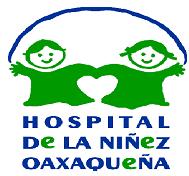 HOSPITAL DE LA NIÑEZ OAXAQUEÑADEPARTAMENTO DE RECURSOS HUMANOS.P A S E   D E   S A L I D A.                                                                                                                                FECHA:      L.M DIANA CAROLINA LÓPEZ REYESENCARGADA DEPARTAMENTO DE RECURSOS HUMANOS DEL HOSPITAL DE LA NIÑEZ OAXAQUEÑA.P R E S E N T E.EN ATENCION A LA SOLICITUD DEL (A) C:                                                                                           PERSONAL REGULARIZADO Y DE CONFORMIDAD CON LO DISPUESTO EN LA CIRCULAR NUM. 060 DE FECHA 14 DE JUNIO DEL 2011, SIGNADA POR EL DIRECTOR DE ADMINISTRACION DE ESTOS SERVICIOS DE SALUD, SE LE AUTORIZA LA SALIDA DEL CENTRO DE TRABAJO DE LAS                      A LAS                     HRS. DE ESTE DIA.TOTAL DE HORAS UTILIZADAS   ____________________________                                      AUTORIZO                                                        SOLICITA                                                     NUM. EMPLEADO.          JEFE DEL DEPARTAMENTO                                 FIRMA.      SERVICIOS DE SALUD DE OAXACAHOSPITAL DE LA NIÑEZ OAXAQUEÑADEPARTAMENTO DE RECURSOS HUMANOS.P A S E   D E   S A L I D A.                                                                                                                                FECHA:      L.M DIANA CAROLINA LÓPEZ REYESENCARGADA DEPARTAMENTO DE RECURSOS HUMANOS DEL HOSPITAL DE LA NIÑEZ OAXAQUEÑA.P R E S E N T E.EN ATENCION A LA SOLICITUD DEL (A) C:                                                                                           PERSONAL REGULARIZADO Y DE CONFORMIDAD CON LO DISPUESTO EN LA CIRCULAR NUM. 060 DE FECHA 14 DE JUNIO DEL 2011, SIGNADA POR EL DIRECTOR DE ADMINISTRACION DE ESTOS SERVICIOS DE SALUD, SE LE AUTORIZA LA SALIDA DEL CENTRO DE TRABAJO DE LAS                      A LAS                     HRS. DE ESTE DIA.TOTAL DE HORAS UTILIZADAS   _________________________   HRS.                                      AUTORIZO                                                        SOLICITA                                                     NUM. EMPLEADO.          JEFE DEL DEPARTAMENTO                                 FIRMA.      